АДМИНИСТРАЦИЯ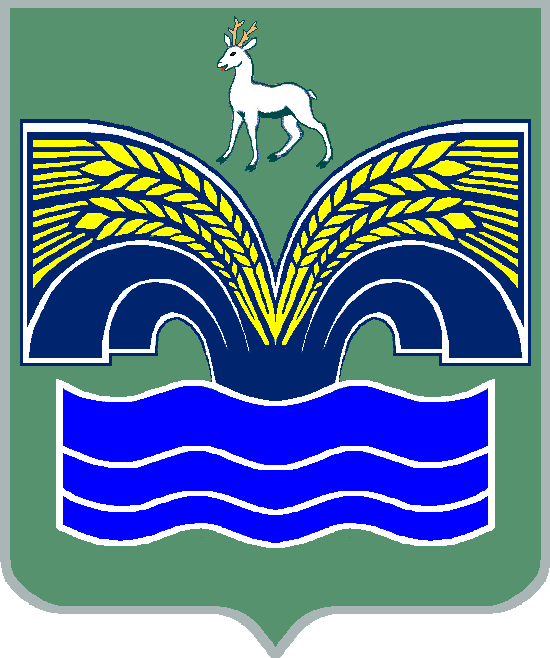 СЕЛЬСКОГО ПОСЕЛЕНИЯ БОЛЬШАЯ КАМЕНКАМУНИЦИПАЛЬНОГО РАЙОНА КРАСНОЯРСКИЙСАМАРСКОЙ ОБЛАСТИПОСТАНОВЛЕНИЕот 16 июля 2015 года № 22О создании «горячей» телефонной линии по вопросам противодействия коррупции на территории сельского поселения Большая Каменка муниципального района Красноярский Самарской области.Во исполнение Закона Самарской области от 10.03.2009 г. № 23-ГД «О противодействии коррупции в Самарской области», Администрация сельского поселения Большая Каменка ПОСТАНОВЛЯЕТ:1. Организовать работу «горячей» телефонной линии по вопросам противодействия коррупции на территории сельского поселения Большая Каменка муниципального района Красноярский.2. Определить номер телефона горячей линии в администрации сельского поселения Большая Каменка муниципального района Красноярский (884657) 53-1-97 с режимом работы с 8-00 до 16-00 часов в рабочие дни.3. Ответственным за обеспечение деятельности телефона горячей линии по вопросам противодействия коррупции назначить Храмову Людмилу Николаевну – специалиста 1 категории администрации сельского поселения Большая Каменка муниципального района Красноярский.4. Настоящее постановление направить для официального опубликования в средствах массовой информации и размещения на сайте администрации муниципального района Красноярский в разделе «Поселения» в сети Интернет.5. Контроль за исполнением настоящего постановления оставляю за собой. И.О.Главы администрациисельского поселения Большая Каменка	Г.А.Матвеев